NOTICE SEARCHING FOR THE 
WHEREABOUTS OF A MISSING WILL
Guidance Notes and Form of Advertisement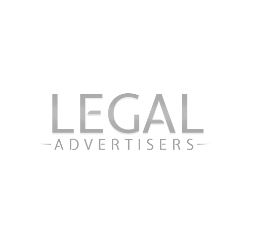 We advise initially placing the advertisement in the Law Society Gazette (which has a ‘Wills and Whereabouts’ column specifically for these notices) and in a local newspaper in the area in which the deceased was last resident. It may be helpful to also place advertisements in any other area in which you believe the deceased may have made or deposited a Will - we can select effective newspapers for this purpose.Additionally, the advertisement could also be placed in The London Gazette, or in a national newspaper. Advertising in a national newspaper will generally be significantly more expensive than the other options.We suggest structuring the advertisement to include the following (where known):■   the name of the deceased■   previous names (eg in the case of a married woman)■   their last known address■   the date of deathTo avoid ‘timewasters’, it may be advisable not to include the following, but it is at your discretion:■  the house number of the last known address■  a contact telephone numberA typical advertisement, constructed to the above guidelines, might read:“EDMONDS (nee SMITH) Would anyone knowing of the whereabouts of a Will made by the late Christine Jean Edmonds (nee Smith), last resident in Tyne Road, Oxford who died in 1998, aged 76, please contact Wxyz& Company (Solicitors), of 123 High Street, Oxford OX11AA, ref: TYH/6.”
Please type your advertisement in this space - it will usually appear in a style similar to that shown on theright in local newspapers, and in the ‘house style’ of the Law Society Gazette or national newspapers(surname of deceased)Would anyone knowing of the whereabouts of a Will made by the latelast resident inwho died in	, aged	, please contactEDMONDS (nee SMITH)Would anyone knowing of the whereabouts of a Will made by the late Christine Jean Edmonds (nee Smith), last resident in Tyne Road, Oxford who died in 1998, aged 76, please contact Wxyz & Company (Solicitors), of 123 High Street, Oxford OX1 1AA, ref: TYH/6.Please clearly indicate in the boxes the publications you require the advertisement to appear in:Law Society Gazette	❏	The London Gazette	❏Local or National newspaper(s):Please give circulation area(s) or name of newspaper(s) requiredLegal Advertisers have a wide variety of other forms and information relating toStatutory Advertising, available on our website at www.legaladvertisers.co.ukNote: Delete any publications or boxes not requiredFor help with completing the form or selecting publications email usSigned:                                                                              Dated:Return this form to us for publication, with a covering letter or compliment slip, at the following address
Audrey House, 16-20 Ely Place, London EC1N 6SN  |   Email: info@legaladvertisers.co.uk   |    www.legaladvertisers.co.uk